Рекомендации РАН по финансированию наукиВ январе 2023 года постановлением Президиума РАН был утвержден новый состав Комиссии РАН, которая разрабатывает проект рекомендаций Академии наук об объеме финансирования фундаментальной науки на следующий год для представления в Правительство РФ. В состав Комиссии были включены представители Профсоюза работников РАН В.П. Калинушкин и Е.Е. Онищенко. В марте – мае 2023 года они активно участвовали в работе Комиссии РАН и представили предложения Профсоюза об объеме финансирования фундаментальных исследований, разработанные исходя из необходимости сохранения и укрепления кадрового потенциала российской науки в нынешних сложных условиях. В итоге Комиссия РАН представила на рассмотрение Общего собрания РАН проект рекомендаций об объеме бюджетного финансирования фундаментальных исследований, согласующийся с позицией Профсоюза. 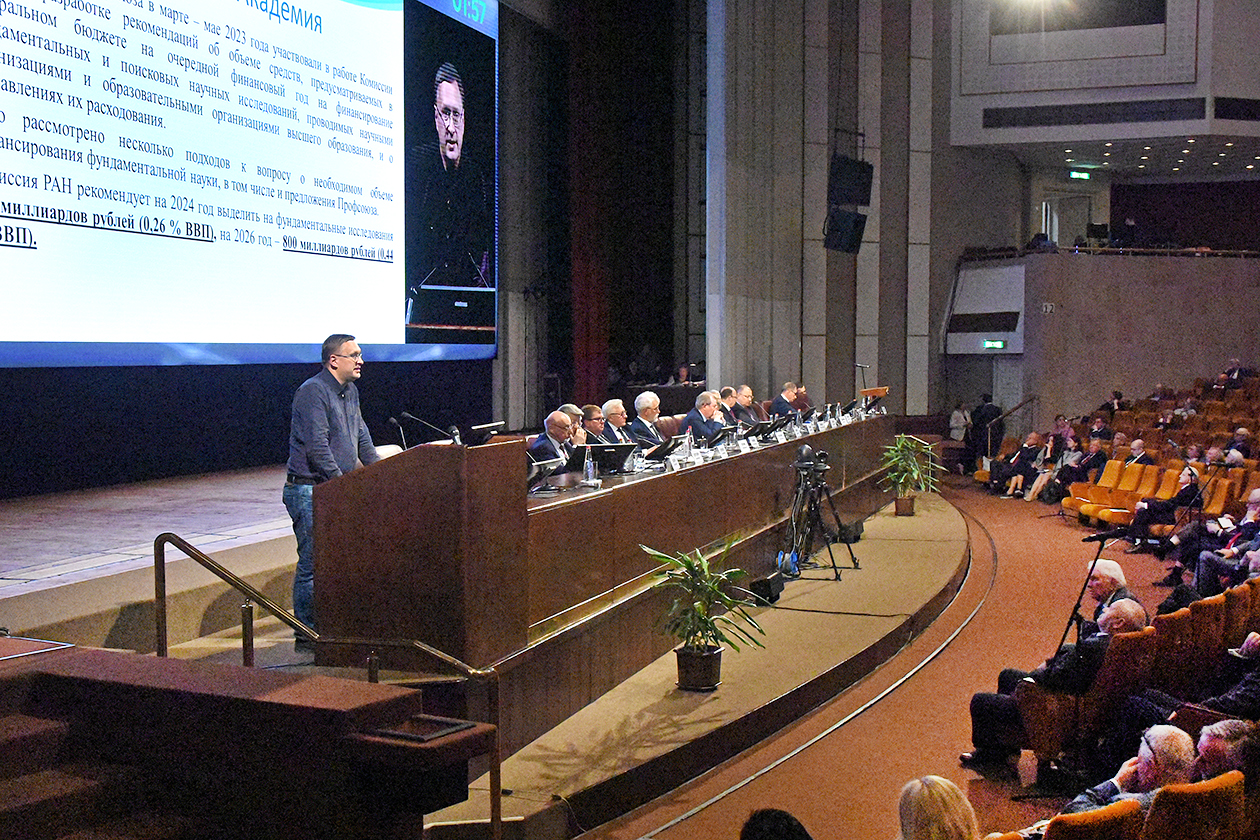 Российская академия наук на Общем собрании 23 мая 2023 года, в котором приняли участие и представители Профсоюза, приняла рекомендации по объему финансирования фундаментальных исследований для направления в Правительство РФ. Академия предлагает выделить на фундаментальные исследования в 2024 году 0,26 % ВВП (415 миллиардов рублей), а в 2026 году – 0,44 % ВВП (800 миллиардов рублей). Это гораздо больше, чем предусмотрено действующим законом о федеральном бюджете (254 миллиарда рублей в 2024 году). Профсоюз работников РАН продолжит работу, направленную на серьезное увеличение бюджетного финансирования российской науки. 